Описание Настоящий технологический регламент распространяется на производство работ по монтажу и эксплуатации двухслойной конструктивной огнезащиты «ТЕРМОБАРЬЕР» К для несущих стальных конструкций на основе теплоизоляционного материала «ТЕРМОБАРЬЕР» Т и вспучивающейся огнезащитной краски «ТЕРМОБАРЬЕР» производства компании ООО «НПК «ОгнеХимЗащита» г. Санкт-Петербург.Двухслойная конструктивная огнезащита «ТЕРМОБАРЬЕР» К состоит:Первый слой – теплоизоляционный материал «ТЕРМОБАРЬЕР» Т. Принцип действия: образует покрытие с низкой теплопроводностью на защищаемой конструкции. Поставляется в двух упаковках, смешивается непосредственно перед напылением.Второй слой – вспучивающаяся огнезащитная краска «ТЕРМОБАРЬЕР». Принцип действия: образования пористого вспененного кокса при воздействии высоких температур замедляющего нагрев защищаемой конструкции. Поставляется в готовом виде.Назначение и область примененияДвухслойная конструктивная огнезащита «ТЕРМОБАРЬЕР» К предназначена для повышения предела огнестойкости несущих стальных конструкций зданий и сооружений на промышленных, складских и гражданских объектах в т. ч. административного, пищевого, культурного, образовательного и торгово-развлекательного назначения, а также объектах энергетики и добычи.Двухслойная конструктивная огнезащита, полностью соответствует Техническому регламенту о требованиях пожарной безопасности (Федеральный закон от 22.07.2008 № 123-ФЗ), СП 2.13130.2012 и ГОСТ Р 53295-2009 «Средства огнезащиты для стальных конструкций. Общие требования. Метод определения огнезащитной эффективности». Обеспечивает предел огнестойкости 60, 90, 120, 150 минут (4-ая, 3-я, 2-я, 1-я группы огнезащитной эффективности по ГОСТ Р 53295-2009). Условия эксплуатации покрытия: внутри помещения при температуре воздуха от -45°C до +45°C (кратковременно до +80°C) и относительной влажности до 90% при отсутствии конденсата, контакта с жидкостями и агрессивными средами. Срок эксплуатации – до 20 лет.Рекомендации по эксплуатации покрытия в условиях контакта с открытой атмосферой или агрессивными средами даются технологами ООО «НПК «ОгнеХимЗащита».СертификатыСертификат соответствия пожарной безопасности 1-я группы огнезащитной эффективности – № С-RU.ПБ09.В.00415;Сертификат соответствия пожарной безопасности 4-я, 3-я, 2-я группы огнезащитной эффективности – № НСОПБ.RU.ПР 013/3.Н.00067;Сертификат соответствия – № РОСС RU.АГ81.Н00711;Свидетельство о государственной регистрации – № RU.77.01.34.015.E.011365.12.12.Технические характеристики«ТЕРМОБАРЬЕР» Т теплоизоляционный материал«ТЕРМОБАРЬЕР» вспучивающаяся огнезащитная краскаРасход огнезащитная эффективностьТолщина каждого слоя конструктивной огнезащиты определяется на основе результатов сертификационных испытаний с учетом приведенной толщины и требуемого предела огнестойкости металлической конструкции. Толщина сформированного слоя теплоизоляционного материала – 2,5 мм, расход 3,4 кг/м².Толщина сухого слоя огнезащитной краски указана в таблице 1.Таблица 1Практический расход может варьироваться в зависимости от условий работ, выбранных настроек оборудования, сложности конструкции, подготовки поверхности и других факторов. Технология монтажаГрунтованиеДля грунтования металлических поверхностей допускается использовать материал, с которым были проведены сертификационные испытания на огнезащитную эффективность и выдан соответствующий сертификат. Материалы, сертифицированные на применение c двухслойной конструктивной огнезащитой «ТЕРМОБАРЬЕР» К, указаны в Приложении 1.Грунтовочные работы производятся в соответствии с технической документацией производителя грунтовки.Подготовка поверхности под грунтование – обеспечить степень очистки поверхности металла до степени 2 по ГОСТ 9.402, обезжирить до степени 1 по ГОСТ 9.402 (если иное не указано в технической документации производителя грунтовки).Загрунтованные поверхности готовы к напылению теплоизоляционного материала при высыхании грунтовки до степени 7 по ГОСТ 19007. Монтаж двухслойной конструктивной огнезащитыКонтроль грунтовочного покрытияПо акту выполненных работ проверяется соответствие марки грунтовки системе огнезащитного покрытия (Приложение 1).Визуальная оценка состояния грунтовочного покрытия – повреждения, дефекты, следы коррозии не допускаются. Определение степени высыхания грунтовочного покрытия – не менее степени 7 по ГОСТ 19007. Не полностью полимеризованное грунтовочное покрытие может отслаиваться при напылении теплоизоляционного материала, что является дефектом. Определения толщины грунтовочного покрытия осуществляется в соответствии с п. 3 данного раздела технологического регламента. Толщина должна соответствовать указанной в системе огнезащитного покрытия (Приложение 1).Определение адгезии грунтовочного покрытия к металлу – не более 1 балла по методу решетчатых надрезов по ГОСТ 15140.Все дефекты и повреждения грунтовочного покрытия должны быть полностью устранены в соответствии с технической документацией производителя материала до начала напыления теплоизоляционного материала.Подготовка к напылению теплоизоляционного материалаВходной контроль документации:Заверенные копии сертификатов соответствия;Паспорта качества;Настоящий технологический регламент.Входной контроль материала:Соответствие маркировки на таре сопроводительной документации;Срок годности;Целостность тары и упаковки (применение материала из поврежденной тары не допускается);Внешний вид материала в соответствии с п. 3 данного раздела технологического регламента.Подготовка поверхности – очистить от пыли и других загрязнений, обезжирить до степени 1 по ГОСТ 9.402 растворителем ксилол (ГОСТ 9410), 646 (ГОСТ 18188) или Р-4, Р-5 (ГОСТ 7827).Непосредственно перед напылением компонент А перемешивается в поставляемой таре низкооборотным миксером (не более 300 мин-1) до однородного состояния в течении 1 минуты. Затем при непрерывном перемешивании медленно добавляется компонент Б. Рекомендуемое время смешивания компонентов – не менее 3 минут. Рекомендуемая температура компонентов материала – не менее 10°С.Прямой нагрев материала не допускается!Неравномерное перемешивание компонентов материала приводит к дефектам сформированного слоя. Излишняя интенсивность перемешивания материала не допускается, что может приводить к дефектам сформированного слоя (кратерам) и снижению времени жизнеспособности.Смешанный материал должен быть полностью использован в течении времени жизнеспособности! Температура материала напрямую влияет на время жизнеспособности.Использование растворителей, разбавителей и воды не допускается!Перед использованием оборудование должно быть тщательно промыто от следов других ЛКМ растворителем ксилол по ГОСТ 9410. Использование других растворителей не допускается!Напыление теплоизоляционного материалаНеобходимые условия для производства работ по напылению и формированию слоя:Температура воздуха от 0°С до +35°С;Относительная влажность воздуха до 90%;Отсутствие атмосферных осадков;Температура поверхности выше точки росы не менее чем на 3°С;Рекомендуемая температура материала – не менее 10°С.Напыление осуществляется аппаратами безвоздушного распыления поршневого типа с давлением 20-25 мПа и расходом не менее 4 л/мин. Фильтр – 30 Mesh. Выбор сопла осуществляется с учетом доступности и геометрических размеров окрашиваемой конструкции, диаметром 0,48-0,68 мм и углом распыла от 20 до 50° (пример маркировки сопла: 327 – угол 30°, диаметр 0.027" (0,68 мм)). Параметры являются рекомендуемые, могут отличаться в ту или иную сторону в зависимости от возможностей используемого оборудования, конфигурации обрабатываемых конструкций и температурных условий.Напыление производится до необходимой толщины, указанной в проектной документации. За один технологический проход возможно получить сформированный слой до 2,5 мм. После напыления материал не дает усадки во время сформирования твердого слоя.Контроль качества и толщины слоя осуществляется в соответствии с п. 3 данного раздела технологического регламента. Все выявленные дефекты должны быть устранены до начала последующих работ.Очистка оборудования. По окончанию или приостановке более чем на 15 минут работ оборудование должно быть тщательно промыто растворителем ксилол по ГОСТ 9410.Окончательная формирование теплоизоляционного слоя осуществляется в течение 5-15 суток, в зависимости от условий.Поверхности с теплоизоляционным слоем готовы к нанесению огнезащитной краски при температуре более 10°С через 24 часа, менее 10°С через 48 часов.Подготовка к нанесению огнезащитной краскиВходной контроль документации: в соответствии с п. 2.2 данного раздела технологического регламента.Входной контроль материала: в соответствии с п. 2.2 данного раздела технологического регламента.Подготовка поверхности – очистить от пыли и других загрязнений, обезжирить до степени 1 по ГОСТ 9.402 растворителем ксилол (ГОСТ 9410), 646 (ГОСТ 18188) или Р-4, Р-5 (ГОСТ 7827).Краска перемешивается низкооборотным миксером (не более 300 мин-1) или вручную до однородного состояния. Излишняя интенсивность перемешивания насыщает краску воздухом, что может приводить к дефектам покрытия (кратерам).Краска поставляется в готовом виде для нанесения безвоздушным распылением. Разбавление не рекомендуется. При необходимости допускается разбавление до 5% от объема краски растворителем ксилол по ГОСТ 9410. Использование других растворителей не допускается!Перед использованием оборудование должно быть тщательно промыто от следов других ЛКМ растворителем ксилол по ГОСТ 9410. Использование других растворителей не допускается!Нанесение огнезащитной краскиНеобходимые условия для производства работ по нанесению и сушки покрытия:Температура воздуха от -30°С до +35°С;Относительная влажность воздуха до 90%;Отсутствие атмосферных осадков;Температура поверхности выше точки росы не менее чем на 3°С;Соответствие температур краски и окружающей среды.Нанесение осуществляется аппаратами безвоздушного распыления поршневого типа с давлением 20-25 мПа и расходом не менее 4 л/мин. Настройки в соответствии с п. 2.3 данного раздела технологического регламента.В труднодоступных местах допускается использование кисти. Нанесение производится послойно до необходимой толщины, указанной в проектной документации. Нанесение следующего слоя допускается только при высыхании предыдущего до степени 3 по ГОСТ 19007. Толщина мокрого слоя не должна превышать 1 мм. Контроль качества покрытия и толщины каждого слоя осуществляется в соответствии с п. 3 данного раздела технологического регламента. Все выявленные дефекты должны быть устранены до начала последующих работ.Очистка оборудования. Для очистки инструмента и оборудования применяется растворитель ксилол по ГОСТ 9410.Окончательная формирование огнезащитного покрытия осуществляется в течение 5-15 суток, в зависимости от условий и количества слоев.Ремонт покрытияПоврежденное покрытие удаляется механическим способом. Участки металла со следами коррозии необходимо очистить до степени 2 по ГОСТ 9.402. На фрагменты очищенные до металла наносится грунтовка в соответствии с п. 1 данного раздела технологического регламента.Далее нанести недостающие слои огнезащитного покрытия для достижения необходимой толщины в соответствии с п. п. 2.1 – 2.5 данного раздела технологического регламента.Контроль производства работВнешний вид материалаКонтроль внешнего вида компонентов теплоизоляционного материала – визуальный: Компонент А - вязкая паста, допускается легко размешиваемый осадок; Компонент Б - вязкая жидкость от прозрачного до темно коричневого цвета.Контроль внешнего вида краски – визуальный; однородная суспензия, допускается легко размешиваемый осадок или расслоение.Толщина Контроль толщины напыляемого слоя теплоизоляционного материала осуществляется с измерительной гребенкой «Константа» (ГОСТ P 51694) с соответствующим диапазоном измерения или аналогичным прибором. Контроль мокрого слоя краски осуществляется аналогичным методом.Контроль толщины сформированного слоя теплоизоляционного материала осуществляется электромагнитным толщиномером «Константа» К5 (ГОСТ Р 51694) или аналогичным прибором. При измерении учитывать толщину грунтовочного покрытия.Контроль толщины сухого слоя огнезащитной краски осуществляется аналогичным методом. При измерении учитывать толщину грунтовочного покрытия и слоя теплоизоляционного материала. Контроль производится при высыхании покрытия до степени 5 по ГОСТ 19007. Окончательный контроль внешнего вида и толщины сухого покрытия осуществляется не ранее чем через 24 часов с момента окончания работ.Сформированное покрытиеКонтроль внешнего вида покрытия – визуальный. Теплоизоляционный материал – равномерный слой без трещин, с характерными рельефными включениями. Огнезащитная краска – равномерный слой, без отслоений, подтеков, трещин и инородных включений с характерным рельефом.Оформление результатов контроляРезультаты контроля производства работ и качества покрытия должны содержать следующие сведения:Климатические условия в период выполнения работ, формирования слоя теплоизоляционного материала и сушки огнезащитной краски;Марки и сведения о входном контроле используемых материалов;Сведения об оборудовании и приборах контроля;Сведения о аттестации персонала;Качественные показатели сформированного покрытия;Параметры технологического процесса.Транспортировка и хранениеТеплоизоляционный материал и краску хранят в таре изготовителя в сухих закрытых помещениях при температуре от -45ºС до +45ºС при относительной влажности воздуха до 85% в отсутствии контакта с водой, агрессивными веществами, источниками огня и нагревательными приборами.Гарантийный срок – 12 месяцев со дня изготовления.Техника безопасностиТеплоизоляционный материал компонент А: трудно горючая паста.Теплоизоляционный материал компонент Б: едкая коррозионная горючая жидкость. Краска: легко воспламеняемая жидкость, содержит органический растворитель. На рабочем месте необходимо соблюдать требования пожарной безопасности и промышленной санитарии по ГОСТ 12.3.005-75 и ГОСТ 12.1.004-91.При проведении работ не допускается: курить, разводить огонь, вести сварочные работы, использовать электроприборы в не защищенном исполнении.В процессе нанесения и сушки покрытия в воздух выделяются пары растворителя. В помещении где проводятся работы необходимо обеспечить достаточный воздухообмен. Вентиляция должна обеспечивать содержание вредных веществ в воздухе рабочей зоны, не превышающее предельно допустимых концентраций в соответствии с требованиями ГОСТ 12.1.005-88.Теплоизоляционный материал и краска предназначена только для профессионального применения. К работам по допускаются лица, прошедшие курс обучения и аттестованные по данным видам работ в соответствии с действующими правилами.При работах следует использовать средства индивидуальной защиты: Специальная одежда и обувь; Респираторы с фильтром А1; Перчатки; Очки с боковой защитой.В помещении, где проводятся работы, не допускается принимать пищу, хранить пищевые продукты.При использовании в работе оборудования строго следовать требованиям техники безопасности и указаниям производителя данного оборудования.Не допускать попадания в глаза, органы дыхания, пищеварения и на поврежденные участки кожного покрова, при таких случаях немедленно обратиться за медицинской помощью!Данная редакция отменяет действие всех предыдущих.Предоставленная информация носит общий характер и не учитывает специфику конкретного объекта. Применение материала в условиях отличных от обозначенных в данном Технологическом регламенте требует согласования с ООО «НПК «ОгнеХимЗащита».
Приложение 1Системы покрытийТЕХНОЛОГИЧЕСКИЙ РЕГЛАМЕНТ № 005/001ТЕРМОБАРЬЕР® КДвухслойная конструктивная огнезащита металлав составе:«ТЕРМОБАРЬЕР» Т теплоизоляционный материалпо ТУ 5768-005-30642285-2016и«ТЕРМОБАРЬЕР» вспучивающаяся огнезащитная краска по ТУ 2313-001-30642285-2011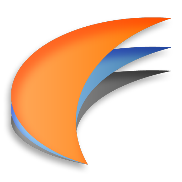 ООО «НПК «ОгнеХимЗащита»г. Санкт-ПетербургТел. +7 (812) 385-53-78УТВЕРЖДАЮ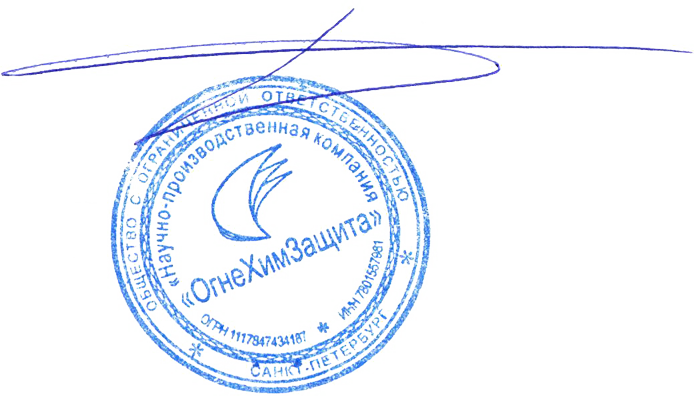 Генеральный директор _____________________________Солодов Д. С.УТВЕРЖДАЮГенеральный директор _____________________________Солодов Д. С.Внешний видВнешний видКомпонент А: Однородная вязкая паста, светло серо синего цвета не нормируется.Компонент Б: вязкая жидкость от прозрачного до темно коричневого цвета.Содержание летучих органических веществСодержание летучих органических веществне содержитТеоретический расход материала для получения покрытия толщиной 1 ммТеоретический расход материала для получения покрытия толщиной 1 мм1,36 кг/м²без учета технологических потерьВремя жизнеспособности смеси+20 °C0 °Cне более 1 часане более 3 часовВремя формирования твердого слоя+20 °C0 °Cне более 24 часовне более 48 часовЦветЦветбелый, светло серый, оттенок не нормируетсяМассовая доля нелетучих веществМассовая доля нелетучих веществне менее 70%Теоретический расход краски для получения покрытия толщиной 1 ммТеоретический расход краски для получения покрытия толщиной 1 мм1,48 кг/м²без учета технологических потерьВремя высыхания 1-го слоя до степени 3, при температуре+20 °C0 °C-10 °C-20 °C-30 °Cне более 1 часане более 2 часовне более 5 часовне более 7 часовне более 10 часовТолщина слоя краски нанесенного за 1 тех. проход методом безвоздушного распыления (мокрого), при температуре (+20±0,5) °CТолщина слоя краски нанесенного за 1 тех. проход методом безвоздушного распыления (мокрого), при температуре (+20±0,5) °Cне более 1 ммПриведенная толщина
стальной конструкции, ммПредел огнестойкости, минПредел огнестойкости, минПредел огнестойкости, минПредел огнестойкости, минПредел огнестойкости, минПредел огнестойкости, минПредел огнестойкости, минПредел огнестойкости, минПриведенная толщина
стальной конструкции, мм60609090120120150150Приведенная толщина
стальной конструкции, ммтолщина,ммрасход,кг/м²толщина,ммрасход,кг/м²толщина,ммрасход,кг/м²толщина,ммрасход,кг/м²Приведенная толщина
стальной конструкции, ммтолщина,ммрасход,кг/м²толщина,ммрасход,кг/м²толщина,ммрасход,кг/м²толщина,ммрасход,кг/м²2,40,60,91,42,11,92,8--2,60,60,91,372,061,882,76--2,80,60,91,342,011,852,73--30,60,91,311,971,832,69--3,20,60,91,281,921,812,66--3,40,60,91,251,881,782,622,33,43,60,60,91,221,841,762,592,33,43,80,60,91,191,791,742,552,33,440,60,91,161,751,712,522,33,44,20,60,91,141,701,692,482,33,44,40,60,91,111,661,662,452,33,44,60,60,91,081,611,642,412,33,44,80,60,91,051,571,622,382,33,450,60,91,021,531,592,342,33,45,20,60,90,991,481,572,312,33,45,40,60,90,961,441,552,272,33,45,60,60,90,931,391,522,242,33,45,80,60,90,91,351,52,22,33,460,60,90,891,341,482,182,33,46,20,60,90,881,331,472,162,33,46,40,60,90,881,311,452,142,33,46,60,60,90,871,301,432,122,33,46,80,60,90,861,291,422,102,33,470,60,90,851,281,402,082,33,47,20,60,90,841,261,382,052,33,47,40,60,90,831,251,372,032,33,47,60,60,90,831,241,352,012,33,47,80,60,90,821,231,331,992,33,480,60,90,811,211,321,972,33,48,2 и более0,60,90,81,21,31,952,33,4Грунтовочный слойГрунтовочный слойДвухслойная конструктивная огнезащита «ТЕРМОБАРЬЕР» КДвухслойная конструктивная огнезащита «ТЕРМОБАРЬЕР» КДвухслойная конструктивная огнезащита «ТЕРМОБАРЬЕР» КДвухслойная конструктивная огнезащита «ТЕРМОБАРЬЕР» КГрунтовочный слойГрунтовочный слойТеплоизоляционный слойТеплоизоляционный слойВспучивающаяся огнезащитное покрытиеВспучивающаяся огнезащитное покрытиеМатериалТолщина, ммМатериалТолщина, ммМатериалТолщина, ммГрунтовка ГФ-021 по ГОСТ 25129-820,05Теплоизоляционный материал «ТЕРМОБАРЬЕР» Т2,5Вспучивающаяся огнезащитная краска «ТЕРМОБАРЬЕР»В соответствии с проектной документацией